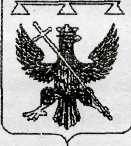                                          РОССИЙСКАЯ ФЕДЕРАЦИЯТУЛЬСКАЯ ОБЛАСТЬСОБРАНИЕ ДЕПУТАТОВМуниципального образованияСеверо-Одоевское Одоевского района4-го созываРЕШЕНИЕОт 28.12.2023г.                       с.Апухтино                              №  37-243О внесении изменений в Положение « О порядке и условиях предоставления в аренду муниципального  имущества муниципального образования Северо-Одоевское Одоевского района, включённого в перечень муниципального имущества, предназначенного для передачи во владение и (или) в пользование субъектам малого и среднего предпринимательства и организациям, образующим инфраструктуру поддержки субъектам малого и среднего предпринимательства, а также физическим лицам, не являющимися индивидуальными предпринимателями и применяющим специальный налоговый режим «Налог  на профессиональный доход», утверждённого решением Собрания депутатов муниципального образования Северо-Одоевское Одоевского района от 25.12.2018 № 41-235         В  целях приведения  муниципальных  правовых актов в соответствие с действующим законодательством, рассмотрев протест прокуратуры Одоевского района Тульской области от 11.12.2023 № 7-02-2023/1107-23-20700012, в соответствии с Федеральным законом от 06.10.2003г. № 131-ФЗ « Об общих принципах организации органов местного самоуправления в Российской Федерации», Федеральным законом от 24.07.2007 № 209-ФЗ « О развитии малого и среднего предпринимательства в Российской Федерации», Приказом ФАС России от 21.03.2023 № 147/23 « О порядке проведения конкурсов или аукционов на право заключения договоров аренды, договоров безвозмездного пользования, договоров доверительного управления имуществом, иных договоров, предусматривающих переход прав в отношении государственного или муниципального имущества, в перечне видов имущества, в отношении которого заключение указанных договоров может осуществляться путём проведения торгов в форме  конкурса», вступивший в силу с 01.10.2023 года        Собрание депутатов муниципального образования Северо-Одоевское Одоевского района                                      РЕШИЛО:1 .Внести изменения в п.2.2  Положения « О порядке и условиях предоставления в аренду муниципального  имущества муниципального образования Северо-Одоевское Одоевского района, включённого в перечень муниципального имущества, предназначенного для передачи во владение и (или) в пользование субъектам малого и среднего предпринимательства и организациям, образующим инфраструктуру поддержки субъектам малого и среднего предпринимательства, а также физическим лицам, не являющимися индивидуальными предпринимателями и применяющим специальный налоговый режим «Налог  на профессиональный доход», утверждённого решением Собрания депутатов муниципального образования Северо-Одоевское Одоевского района от 25.12.2018 № 41-235, слова« установленного Приказом ФАС РФ от 10.02.2010 № 67 « О порядке проведения конкурсов или аукционов на право заключения договоров аренды, договоров безвозмездного пользования, договоров доверительного управления имуществом, иных договоров, предусматривающих переход прав владения и (или) пользования в отношении государственного или муниципального имущества, и перечне видов имущества, в отношении которого заключение указанных договоров может осуществляться путём проведения торгов в форме конкурса»   ( признан утратившим силу), заменить словами « установленного Приказом ФАС России от 21.03.2023 № 147/23 « О порядке проведения конкурсов или аукционов на право заключения договоров аренды, договоров безвозмездного пользования, договоров доверительного управления имуществом, иных договоров, предусматривающих переход прав  в отношении государственного или муниципального имущества, и перечне видов имущества, в отношении которого заключение указанных договоров может осуществляться путём проведения торгов в форме конкурса» ( вступивший в силу с 01.10.2023г.)2. Дополнить п.2.1 Положения  словами « срок договора может быть уменьшен на основании поданного до заключения такого договора заявления лица, приобретающего права владения и (или) пользования.3. Настоящее решение направить главе администрации муниципального образования Северо-Одоевское Одоевского района, обнародовать на информационных стендах и разместить в информационно-коммуникационной сети « Интернет» на официальном сайте муниципального образования  Северо-Одоевское Одоевского района.5.Решение вступает в силу со дня его обнародования.Глава муниципального образованияСеверо-Одоевское Одоевского района                         А.А.Пустовойт